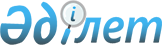 Об организации общественных работ на 2013 год
					
			Утративший силу
			
			
		
					Постановление акимата Сырдарьинского района Кызылординской области от 20 марта 2013 года N 93. Зарегистрировано Департаментом юстиции Кызылординской области 25 апреля 2013 года N 4435. Утратило силу постановлением акимата Сырдарьинского района Кызылординской области от 26 декабря 2013 года N 558      Сноска. Утратило силу постановлением акимата Сырдарьинского района Кызылординской области от 26.12.2013 N 558.      Примечание РЦПИ:

      В тексте сохранена авторская орфография и пунктуация.

      В соответствии c Законом Республики Казахстан от 23 января 2001 года "О местном государственном управлении и самоуправлении в Республике Казахстан" и Законом Республики Казахстан от 23 января 2001 года "О занятости населения" акимат Сырдарьинского района ПОСТАНОВЛЯЕТ:



      1. Утвердить перечень организаций, в которых будут проводиться общественные работы на 2013 год, виды, объемы и конкретные условия общественных работ, размеры оплаты труда участников и источники их финансирования, определить спрос и предложение на общественные работы согласно приложению. 



      2. Государственному учреждению "Сырдарьинский районный отдел занятости и социальных программ" обеспечить направление безработных на общественные работы. 



      3. Контроль за исполнением настоящего постановления возложить на заместителя акима Сырдарьинского района Ажикенова Е. 



      4. Настоящее постановление вступает в силу со дня государственной регистрации и вводится в действие по истечении десяти календарных дней после дня первого официального опубликования.      Аким района                          Ғ. Әбілтай      Приложение к постановлению

      акимата Сырдарьинского района

      N 93 от "20" марта 2013 года        

Перечень организации, в которых будут проводиться общественные работы на 2013 год, виды, объемы и конкретные условия общественных работ, размеры оплаты труда участников и источники их финансирования, спрос и предложение на общественные работы
					© 2012. РГП на ПХВ «Институт законодательства и правовой информации Республики Казахстан» Министерства юстиции Республики Казахстан
				N
Перечень организаций
Виды общественных работ
Объемы и конкретные условия 
Размеры оплаты труда участников
Источники финансирования
Спрос на общественные работы (количество человек)
Предложение на общественные работы (количество человек)
123456781Государственное учреждение "Аппарат акима Сырдарьинского района" Технические работы по обработке различной документации1500 штук документовНа условиях неполного рабочего дня и по гибкому графикуСогласно "Бюджетного кодекса" РК выплачивается минимальный размер заработной платыМестный бюджет12122Государственное учреждение "Аппарат акима поселка Теренозек" Технические работы по обработке различной документации700 штук документовНа условиях неполного рабочего дня и по гибкому графикуСогласно "Бюджетного кодекса" РК выплачивается минимальный размер заработной платыМестный бюджет10102Государственное учреждение "Аппарат акима поселка Теренозек" Работы по озеленению и санитарной очистке3000 штук деревьевНа условиях неполного рабочего дня и по гибкому графикуСогласно "Бюджетного кодекса" РК выплачивается минимальный размер заработной платыМестный бюджет1661663Государственное учреждение "Аппарат акима аульного округа Акжарма"Технические работы по обработке различной документации300 штук документовНа условиях неполного рабочего дня и по гибкому графикуСогласно "Бюджетного кодекса" РК выплачивается минимальный размер заработной платыМестный бюджет553Государственное учреждение "Аппарат акима аульного округа Акжарма"Работы по озеленению и санитарной очистке1000 штук деревьевНа условиях неполного рабочего дня и по гибкому графикуСогласно "Бюджетного кодекса" РК выплачивается минимальный размер заработной платыМестный бюджет35354Государственное учреждение "Аппарат акима аульного округа Ширкейли"Технические работы по обработке различной документации300 штук документовНа условиях неполного рабочего дня и по гибкому графикуСогласно "Бюджетного кодекса" РК выплачивается минимальный размер заработной платыМестный бюджет554Государственное учреждение "Аппарат акима аульного округа Ширкейли"Работы по озеленению и санитарной очистке1000 штук деревьевНа условиях неполного рабочего дня и по гибкому графикуСогласно "Бюджетного кодекса" РК выплачивается минимальный размер заработной платыМестный бюджет30305Государственное учреждение "Аппарат акима аульного округа Шаган"Технические работы по обработке различной документации350 штук документовНа условиях неполного рабочего дня и по гибкому графикуСогласно "Бюджетного кодекса" РК выплачивается минимальный размер заработной платыМестный бюджет555Государственное учреждение "Аппарат акима аульного округа Шаган"Работы по озеленению и санитарной очистке1000 штук деревьевНа условиях неполного рабочего дня и по гибкому графикуСогласно "Бюджетного кодекса" РК выплачивается минимальный размер заработной платыМестный бюджет35356Государственное учреждение "Аппарат акима аульного округа Наги Ильясова"Технические работы по обработке различной документации300 штук документовНа условиях неполного рабочего дня и по гибкому графикуСогласно "Бюджетного кодекса" РК выплачивается минимальный размер заработной платыМестный бюджет556Государственное учреждение "Аппарат акима аульного округа Наги Ильясова"Работы по озеленению и санитарной очистке1000 штук деревьевНа условиях неполного рабочего дня и по гибкому графикуСогласно "Бюджетного кодекса" РК выплачивается минимальный размер заработной платыМестный бюджет35357Государственное учреждение "Аппарат акима аульного округа Инкардария"Технические работы по обработке различной документации300 штук документовНа условиях неполного рабочего дня и по гибкому графикуСогласно "Бюджетного кодекса" РК выплачивается минимальный размер заработной платыМестный бюджет557Государственное учреждение "Аппарат акима аульного округа Инкардария"Работы по озеленению и санитарной очистке800 штук деревьевНа условиях неполного рабочего дня и по гибкому графикуСогласно "Бюджетного кодекса" РК выплачивается минимальный размер заработной платыМестный бюджет30308Государственное учреждение "Аппарат акима аульного округа Аскара Токмаганбетова"Технические работы по обработке различной документации300 штук документовНа условиях неполного рабочего дня и по гибкому графикуСогласно "Бюджетного кодекса" РК выплачивается минимальный размер заработной платыМестный бюджет558Государственное учреждение "Аппарат акима аульного округа Аскара Токмаганбетова"Работы по озеленению и санитарной очистке800 штук деревьевНа условиях неполного рабочего дня и по гибкому графикуСогласно "Бюджетного кодекса" РК выплачивается минимальный размер заработной платыМестный бюджет30309Государственное учреждение "Аппарат акима аульного округа Когалыкол"Технические работы по обработке различной документации300 штук документовНа условиях неполного рабочего дня и по гибкому графикуСогласно "Бюджетного кодекса" РК выплачивается минимальный размер заработной платыМестный бюджет559Государственное учреждение "Аппарат акима аульного округа Когалыкол"Работы по озеленению и санитарной очистке1000 штук деревьевНа условиях неполного рабочего дня и по гибкому графикуСогласно "Бюджетного кодекса" РК выплачивается минимальный размер заработной платыМестный бюджет303010Государственное учреждение "Аппарат акима аульного округа Бесарык"Технические работы по обработке различной документации300 штук документовНа условиях неполного рабочего дня и по гибкому графикуСогласно "Бюджетного кодекса" РК выплачивается минимальный размер заработной платыМестный бюджет5510Государственное учреждение "Аппарат акима аульного округа Бесарык"Работы по озеленению и санитарной очистке1000 штук деревьевНа условиях неполного рабочего дня и по гибкому графикуСогласно "Бюджетного кодекса" РК выплачивается минимальный размер заработной платыМестный бюджет303011Государственное учреждение "Аппарат акима аульного округа Амангельды"Технические работы по обработке различной документации300 штук документовНа условиях неполного рабочего дня и по гибкому графикуСогласно "Бюджетного кодекса" РК выплачивается минимальный размер заработной платыМестный бюджет5511Государственное учреждение "Аппарат акима аульного округа Амангельды"Работы по озеленению и санитарной очистке1000 штук деревьевНа условиях неполного рабочего дня и по гибкому графикуСогласно "Бюджетного кодекса" РК выплачивается минимальный размер заработной платыМестный бюджет353512Государственное учреждение "Аппарат акима аульного округа Айдарлы"Технические работы по обработке различной документации300 штук документовНа условиях неполного рабочего дня и по гибкому графикуСогласно "Бюджетного кодекса" РК выплачивается минимальный размер заработной платыМестный бюджет5512Государственное учреждение "Аппарат акима аульного округа Айдарлы"Работы по озеленению и санитарной очистке800 штук деревьевНа условиях неполного рабочего дня и по гибкому графикуСогласно "Бюджетного кодекса" РК выплачивается минимальный размер заработной платыМестный бюджет303013Государственное учреждение "Аппарат акима аульного округа Калжан ахун"Технические работы по обработке различной документации250 штук документовНа условиях неполного рабочего дня и по гибкому графикуСогласно "Бюджетного кодекса" РК выплачивается минимальный размер заработной платыМестный бюджет5513Государственное учреждение "Аппарат акима аульного округа Калжан ахун"Работы по озеленению и санитарной очистке800 штук деревьевНа условиях неполного рабочего дня и по гибкому графикуСогласно "Бюджетного кодекса" РК выплачивается минимальный размер заработной платыМестный бюджет303014Государственное учреждение "Аппарат акима аульного округа Сакен Сейфуллин"Технические работы по обработке различной документации300 штук документовНа условиях неполного рабочего дня и по гибкому графикуСогласно "Бюджетного кодекса" РК выплачивается минимальный размер заработной платыМестный бюджет5514Государственное учреждение "Аппарат акима аульного округа Сакен Сейфуллин"Работы по озеленению и санитарной очистке800 штук деревьевНа условиях неполного рабочего дня и по гибкому графикуСогласно "Бюджетного кодекса" РК выплачивается минимальный размер заработной платыМестный бюджет303015Государственное учреждение "Аппарат акима аульного округа Кундызды"Технические работы по обработке различной документации300 штук документовНа условиях неполного рабочего дня и по гибкому графикуСогласно "Бюджетного кодекса" РК выплачивается минимальный размер заработной платыМестный бюджет5515Государственное учреждение "Аппарат акима аульного округа Кундызды"Работы по озеленению и санитарной очистке800 штук деревьевНа условиях неполного рабочего дня и по гибкому графикуСогласно "Бюджетного кодекса" РК выплачивается минимальный размер заработной платыМестный бюджет303016Государственное учреждение "Аппарат акима аульного округа Жетиколь"Технические работы по обработке различной документации300 штук документовНа условиях неполного рабочего дня и по гибкому графикуСогласно "Бюджетного кодекса" РК выплачивается минимальный размер заработной платыМестный бюджет5516Государственное учреждение "Аппарат акима аульного округа Жетиколь"Работы по озеленению и санитарной очистке800 штук деревьевНа условиях неполного рабочего дня и по гибкому графикуСогласно "Бюджетного кодекса" РК выплачивается минимальный размер заработной платыМестный бюджет303017Государственное учреждение "Сырдарьинский районный отдел занятости и социальных программ"Технические работы по обработке различной документации1000 штук документовНа условиях неполного рабочего дня и по гибкому графикуСогласно "Бюджетного кодекса" РК выплачивается минимальный размер заработной платыМестный бюджет222218Государственное учреждение "Сырдарьинский районный отдел физической культуры и спорта"Технические работы по обработке различной документации500 штук документовНа условиях неполного рабочего дня и по гибкому графикуСогласно "Бюджетного кодекса" РК выплачивается минимальный размер заработной платыМестный бюджет101019Государственное учреждение "Сырдарьинский районный отдел образования"Технические работы по обработке различной документации3000 штук документовНа условиях неполного рабочего дня и по гибкому графикуСогласно "Бюджетного кодекса" РК выплачивается минимальный размер заработной платыМестный бюджет202020Государственное учреждение "Сырдарьинский районный отдел сельского хозяйства"Технические работы по обработке различной документации200 штук документовНа условиях неполного рабочего дня и по гибкому графикуСогласно "Бюджетного кодекса" РК выплачивается минимальный размер заработной платыМестный бюджет5521Государственное учреждение "Сырдарьинский районный отдел экономики и бюджетного планирования"Технические работы по обработке различной документации300 штук документовНа условиях неполного рабочего дня и по гибкому графикуСогласно "Бюджетного кодекса" РК выплачивается минимальный размер заработной платыМестный бюджет5522Государственное учреждение "Сырдарьинский районный финансовый отдел"Технические работы по обработке различной документации300 штук документовНа условиях неполного рабочего дня и по гибкому графикуСогласно "Бюджетного кодекса" РК выплачивается минимальный размер заработной платыМестный бюджет4423Государственное учреждение "Сырдарьинский районный отдел градостроительства и архитектуры"Технические работы по обработке различной документации500 штук документовНа условиях неполного рабочего дня и по гибкому графикуСогласно "Бюджетного кодекса" РК выплачивается минимальный размер заработной платыМестный бюджет101024Государственное учреждение "Сырдарьинский районный отдел строительства"Технические работы по обработке различной документации200 штук документовНа условиях неполного рабочего дня и по гибкому графикуСогласно "Бюджетного кодекса" РК выплачивается минимальный размер заработной платыМестный бюджет6625Государственное учреждение "Сырдарьинский районный отдел внутренней политики"Технические работы по обработке различной документации200 штук документовНа условиях неполного рабочего дня и по гибкому графикуСогласно "Бюджетного кодекса" РК выплачивается минимальный размер заработной платыМестный бюджет5526Государственное учреждение "Сырдарьинский районный отдел предпринимательства"Технические работы по обработке различной документации250 штук документовНа условиях неполного рабочего дня и по гибкому графикуСогласно "Бюджетного кодекса" РК выплачивается минимальный размер заработной платыМестный бюджет3327Государственное учреждение "Сырдарьинский районный отдел земельных отношений"Технические работы по обработке различной документации300 штук документовНа условиях неполного рабочего дня и по гибкому графикуСогласно "Бюджетного кодекса" РК выплачивается минимальный размер заработной платыМестный бюджет5528Государственное учреждение "Сырдарьинский районный отдел жилищно-коммунального хозяйства, пассажирского транспорта и автомобильных дорог"Технические работы по обработке различной документации200 штук документовНа условиях неполного рабочего дня и по гибкому графикуСогласно "Бюджетного кодекса" РК выплачивается минимальный размер заработной платыМестный бюджет5529Государственное учреждение "Сырдарьинский районный отдел культуры и развития языков"Технические работы по обработке различной документации200 штук документовНа условиях неполного рабочего дня и по гибкому графикуСогласно "Бюджетного кодекса" РК выплачивается минимальный размер заработной платыМестный бюджет5530Государственное учреждение "Отдел ветеринарии Сырдарьинского района" Технические работы по обработке различной документации200 штук документовНа условиях неполного рабочего дня и по гибкому графикуСогласно "Бюджетного кодекса" РК выплачивается минимальный размер заработной платыМестный бюджет5531Государственное предприятие "Сырдарьинский районный дом культуры и клубов" Технические работы по обработке различной документации1500 штук документовНа условиях неполного рабочего дня и по гибкому графикуСогласно "Бюджетного кодекса" РК выплачивается минимальный размер заработной платыМестный бюджет707032Государственное учреждение "Сырдарьинская районная централизованная библиотечная система"Технические работы по обработке различной документации600 штук документовНа условиях неполного рабочего дня и по гибкому графикуСогласно "Бюджетного кодекса" РК выплачивается минимальный размер заработной платыМестный бюджет202033Государственное учреждение "Сырдарьинский районный архив"Технические работы по обработке различной документации800 штук документовНа условиях неполного рабочего дня и по гибкому графикуСогласно "Бюджетного кодекса" РК выплачивается минимальный размер заработной платыМестный бюджет5534Кызылординский областной филиал Республиканского Государственного казенного предприятия "Государственный центр по выплате пенсий Министерства труда и социальной защиты населения Республики Казахстан" (Сырдарьинское районное отделение)Технические работы по обработке различной документации500 штук документовНа условиях неполного рабочего дня и по гибкому графикуСогласно "Бюджетного кодекса" РК выплачивается минимальный размер заработной платыМестный бюджет151535Филиал Республиканского государственного предприятия "Центр обслуживания населения" по Кызылординской области (Сырдарьинский районный отдел)Технические работы по обработке различной документации800 штук документовНа условиях неполного рабочего дня и по гибкому графикуСогласно "Бюджетного кодекса" РК выплачивается минимальный размер заработной платыМестный бюджет151536Управление юстиции Сырдарьинского района Департамента юстиции Кызылординской области Министерства юстиции Республики КазахстанТехнические работы по обработке различной документации500 штук документовНа условиях неполного рабочего дня и по гибкому графикуСогласно "Бюджетного кодекса" РК выплачивается минимальный размер заработной платыМестный бюджет202037Государственное учреждение "Сырдарьинский районный отдел внутренних дел Департамента внутренних дел Кызылординской области Министерства внутренних дел Республики Казахстан"Технические работы по обработке различной документации300 штук документовНа условиях неполного рабочего дня и по гибкому графикуСогласно "Бюджетного кодекса" РК выплачивается минимальный размер заработной платыМестный бюджет151538Республиканское государственное учреждение "Отдел по делам обороны Сырдарьинского района Кызылординской области" Министерства обороны Республики КазахстанТехнические работы по обработке различной документации500 штук документовНа условиях неполного рабочего дня и по гибкому графикуСогласно "Бюджетного кодекса" РК выплачивается минимальный размер заработной платыМестный бюджет151539Филиал "Территориальный отдел Сырдарьинского района Департамента по исполнению судебных актов Кызылординской области "Технические работы по обработке различной документации500 штук документовНа условиях неполного рабочего дня и по гибкому графикуСогласно "Бюджетного кодекса" РК выплачивается минимальный размер заработной платыМестный бюджет6640Государственное учреждение "Канцелярия Кызылординского областного суда Департамента по обеспечению деятельности судов при Верховном суде Республики Казахстан (аппарата Верховного Суда Республики Казахстан)" (Сырдарьинский районный суд)Технические работы по обработке различной документации300 штук документовНа условиях неполного рабочего дня и по гибкому графикуСогласно "Бюджетного кодекса" РК выплачивается минимальный размер заработной платыМестный бюджет66Итого:995
995
